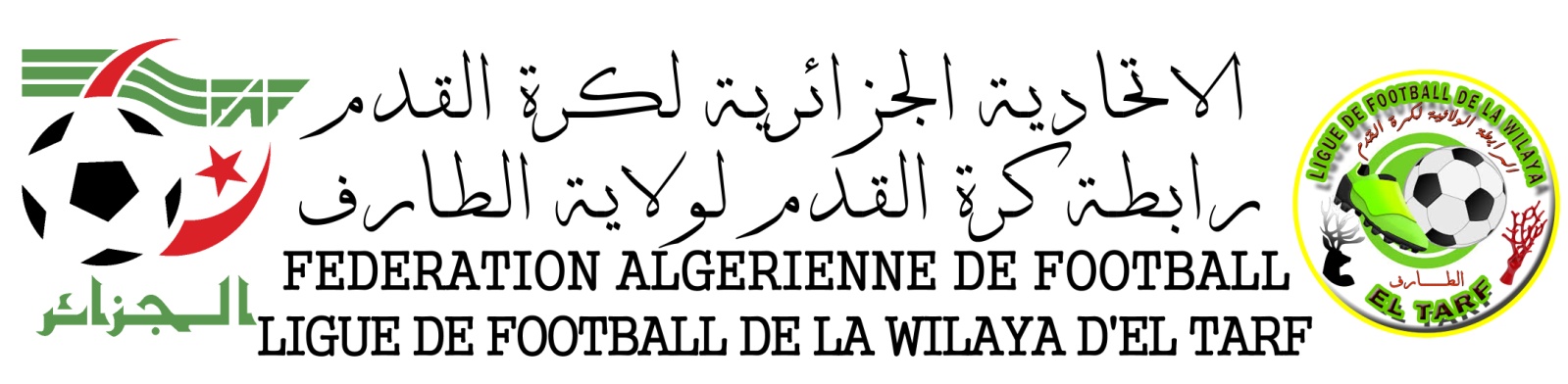 DIRECTEUR DES COMPETITIONSA/HAFID DAOUDICLUBSPOINTSJGNPBPBCDIFCLASOBSCRBZ155500205+152-01 RENCWAB125401198+113CMR125401146+081ORCT105311169+74ESEC135410178+95CRBAA065203114+76RBZ06520334-17-WAK06420268-210-01 RENCUSBB034103510-58-01 RENCA.BES03-03=005104414-109UZA005005325-2212JSEK-035005620-1411AFF COC N°01